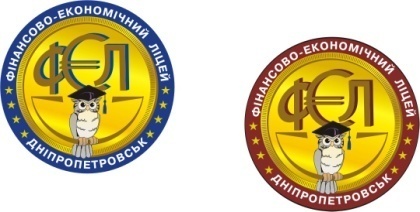 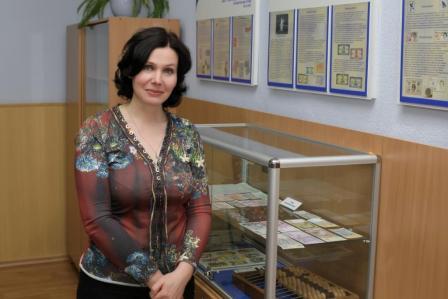 Проект«Музейна експозиція «Грошова одиниця України»Паспорт освітнього проекту:Комунальний заклад освіти «Фінансово-економічний ліцей» Дніпропетровської  міської  радиНовохатна Дарія Анатоліївна, директор фінансово-економічного ліцею.Піскарьова Ірина Олександрівна, вчитель історії та правознавства вищої кваліфікаційної категорії, вчитель-методист.Мета: створення музейної експозиції «Грошова одиниця України».Задачі: сприяння формуванню у ліцеїстів громадянсько-патріотичних якостей;розширення світогляду і виховання пізнавальних інтересів та здібностей;оволодіння практичними навичками пошукової та науково-дослідницької діяльності;удосконалення навчального процесу засобами профільної економічної освіти.Актуальність використання проекту в системі освіти області:Колектив ліцею тісно співпрацює з Музеєм історії розвитку фінансової системи України при Головному фінансовому управлінні Дніпропетровської області. Створення власної  музейної експозиції значно збільшує можливості економічної освіти ліцеїстів, є цілеспрямованою, творчою, пошуково-дослідницькою роботою за профільністю ліцею. Терміни реалізації проекту:01.09.2007р. – 08.10.2009р.08.10.2009р. – урочисте відкриття музейної експозиції під час Всеукраїнської науково-практичної конференції «Гімназії та ліцеї міста Дніпропетровська, як моделі «Школи майбутнього».Ресурсна база проекту:Стенди1. «Виникнення грошей та їх сутність»2. «Еволюція форм грошей» 3. «Нумізмату – досліднику»4. «Українська гривня: історія та сьогодення»5. «Функції та типи грошей»6. «Цікаве про українські гроші»Виставки-експозиції: 1. «Гроші незалежної України»2. «Грошові знаки Російської імперії» (кінець ХІХ - початок ХХ століття)3. «Монети сучасної Європи»4. «Монети СРСР» (1961-1991рр.)5. «Паперові гроші республік СНД»6. «Паперові гроші  СРСР» (1961-1991рр.)Пошуковий матеріал з тем:«Історія Української гривні»«Історія податків України»«Цікаве про гроші»«Фальшиві гроші»Науково-дослідницькі роботи:1. «Грошовий обіг на Україні періоду Центральної Ради, Гетьманату та Директорії»2. «Історія грошей України в контексті загального історичного процесу»3. «Металеві гроші в Україні з ХІІ ст. до кінця Першої Світової війни»4. «Становлення фінансової системи Катеринославщини кінця ХVІІІ – початку ХХ століть» Екскурсії:1. «Історія грошової одиниці України»2. «Історія податків  України»Короткий зміст та структура інноваційного проекту:1. Підготовка учнів до роботи над проектом:робота факультативів «Основи самостійної роботи», «Основи дослідницької діяльності»;науково-дослідницька робота учнів – членів МАН;літня бізнес-практика;2. Вибір теми проекту3. Планування проекту:- створення творчої групи: адміністрація, вчитель історії та правознавства Піскарьова І.О., учнівський парламент, батьківська громадськість;  - узгодження складових процесу виконання проекту:01.09.2007 – 31.05.2008рр. – збір інформації та експонатів;01.06.2008 – 31.08.2008рр. – вивчення та узагальнення експозиційного матеріалу;01.09.2008 – 31.12.2008рр. – створення пересувної та стаціонарної експозицій;01.01.2009 – 31.05.2009рр. – розробка ескізу та виготовлення стендів;01.06.2009 – 31.08.2009рр. – розробка тематичних екскурсій, підготовка лекторських груп;08.10.2009р. – урочисте відкриття музейної експозиції. Основні результати впровадження проекту в практику роботи:високий рівень економічної освіти  ліцеїстів;здатність до самонавчання протягом усього життя;високий рівень сформованості соціально-орієнтованих загальнолюдських моральних норм і цінностей;високий рівень розвитку життєвої компетенції особистості ліцеїста;високий рівень творчого потенціалу педагогічного колективу;забезпеченість  позитивного іміджу навчального закладу;здатність до національної ідентифікації.Пропозиції щодо розповсюдження інноваційного досвіду:проведення екскурсій для учнів навчальних закладів міста;організація семінарів для вчителів економіки та історії;використання музейних матеріалів в процесі науково-дослідницької діяльності.Соціальні та інші партнери проекту:Музей історії розвитку фінансової системи України при Головному фінансовому управлінні Дніпропетровської області;Дніпропетровська державна фінансова академія;Дніпропетровський університет економіки та права;Дніпропетровський державний університет внутрішніх справ;Історичний музей імені Д.І.Яворницького;бібліотеки області;батьківська громадськість.Список використаних джерел та посилань:Анохин В.А. Монеты античных городов Северо-Западного Причерноморья. – К., - 1989.Анохин В.А. Монеты-стрелки. Ольвия й ее округа. – К., - 1986.Дуров В.А. Терминология монетного производства в конце VІІ – начале XVІІІ вв., - ВИД, - Т.ІX, - Л., - 1978.Зварыч В.В. Нумизматический словарь. – Львов, - 1974.Кротков В.Т. Очерки по денежному обращению и кредиту иностранных государств. – М. – 1947. Марков А.К. Русская нумизматика. – С – Пб. – 1908. Пастернак О. Пояснення тризуба, герба Великого Київського князя Володимира святого. Київ: Веселка, 1991. Тхоржевський Роберт. Нариси історії грошей в Україні. – Т., - 1999. Федоров-Давыдов Г.А. Монеты – свидетели прошлого: Популярная нумізматика. – Москва: Изд. Моск. госуд. ун-та, 1985.Шуст Р. Нумізматика: історія грошового обігу та монетної справи в Україні: навч. посібник. – К.: Знання. – 2007. –371 с.